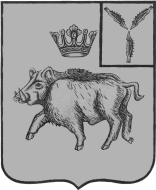 СОВЕТ ЦАРЕВЩИНСКОГО  МУНИЦИПАЛЬНОГО ОБРАЗОВАНИЯБАЛТАЙСКОГО МУНИЦИПАЛЬНОГО РАЙОНАСАРАТОВСКОЙ ОБЛАСТИСорок седьмое  заседание Совета четвёртого созываРЕШЕНИЕот 19.07.2021 № 208     с. ЦаревщинаО внесении изменений в решение Совета Царевщинского муниципального образования от 13.06.2018 № 282 «Об утверждении Положения о приватизации муниципального имущества Царевщинского муниципального образования Балтайского муниципального района Саратовской области»В соответствии с Федеральным законом от 21.12.2001 № 178-ФЗ                     «О приватизации государственного и муниципального имущества», руководствуясь статьей 22 Устава Царевщинского муниципального образования Балтайского муниципального района Саратовской области, Совет Царевщинского муниципального образования Балтайского муниципального района Саратовской области РЕШИЛ:1.Внести в решение Совета Царевщинского муниципального образования от 13.06.2018 № 282   «Об утверждении Положения о приватизации муниципального имущества Царевщинского  муниципального образования Балтайского муниципального района Саратовской области» следующие изменения:1.1. В приложении к постановлению:1) Пункт 3.1 главы 3 изложить в следующей редакции:«3.1. Полномочия Совета - Царевщинского муниципального образования (далее – Совет) по приватизации муниципального имущества:- определение порядка планирования приватизации муниципального имущества с учетом положений порядка разработки прогнозных планов (программ) приватизации государственного и муниципального имущества, установленного Правительством Российской Федерации; - принятие нормативных правовых актов по вопросам приватизации;- определение порядка и условий приватизации муниципального движимого имущества;- осуществление контроля за приватизацией муниципального имущества;- иные полномочия предусмотренные действующим законодательством и правовыми актами органов местного самоуправления.».2) Пункт 6.8 главы 6 изложить в следующей редакции:«6.8. В соответствии с действующим законодательством муниципальное имущество может быть приватизировано следующими указанными способами:- преобразование унитарного предприятия в акционерное общество;- преобразование унитарного предприятия в общество с ограниченной ответственностью;- продажа муниципального имущества на аукционе;- продажа акций акционерных обществ на специализированном аукционе;- продажа муниципального имущества на конкурсе;- продажа муниципального имущества посредством публичного предложения;- продажа муниципального имущества без объявления цены;- внесение муниципального имущества в качестве вклада в уставные капиталы акционерных обществ;- продажа акций акционерных обществ по результатам доверительного управления.».3. Настоящее решение вступает в силу со дня его обнародования.4. Контроль за исполнением настоящего решения возложить на постоянную комиссию Совета Царевщинского  муниципального образования по вопросам местного самоуправления.Глава Царевщинскогомуниципального образования				 Д.В.Морозов